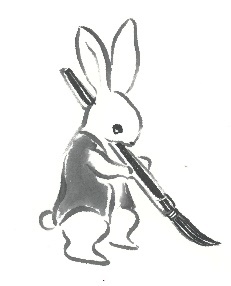 家の光協会　普及企画部　行　FAX０３－３２６６－９０４９　　　　ＪＡ家の光生活文化教室 資材申込書～筆ペンでかく　プチイラスト＆ゆる文字～　　　　　　　　　　　　　　　　　　　　　　　　　　申込日：   　 年  　 月    日※教　材：清原株式会社から送付いたします。※支払い：商品に同封されている振込用紙を使ってお支払いください。※送　料：全国一律４４０円（税込み）。５０００円（税込み）以上からは送料無料です。※開催の２週間前までを目安にお申し込みください。入荷状況により、発送までに時間がかかる場合があります。　　　　申込先：家の光協会　普及企画部TEL：０３－３２６６－９０３５　　メール：taikai@ienohikari.or.jp発送に関するお問い合わせ：清原株式会社 家の光係TEL：０６－６２５２－４３２２（１０～１２時、１３～１７時　平日のみ）「JA家の光生活文化教室」実施報告書～筆ペンでかく　プチイラスト＆ゆる文字～この報告書は今後の「JA家の光生活文化教室」の円滑な運営の参考にさせていただきます。ご協力をお願いいたします。　　　　　　　　　　　　　　　　　　　　　　　　　　報告日：　　　　年　　月　　日●報告先：家の光協会　普及企画部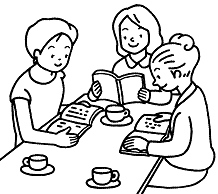 ＴＥＬ:０３-３２６６-９０３５ＦＡＸ:０３-３２６６-９０４９E-mail：taikai@ienohikari.or.jp  　　　　都道府県　 ＪＡ  　　　　都道府県　 ＪＡ  　　　　都道府県　 ＪＡ  　　　　都道府県　 ＪＡ  　　　　都道府県　 ＪＡ  　　　　都道府県　 ＪＡ担当者担当者担当者〒〒〒〒〒〒TELFAX　　　FAX　　　会 　合 　名開催予定日時    　　年    月   日（  ）　時　　分　～　時　　分　　年    月   日（  ）　時　　分　～　時　　分　　年    月   日（  ）　時　　分　～　時　　分　　年    月   日（  ）　時　　分　～　時　　分　　年    月   日（  ）　時　　分　～　時　　分　　年    月   日（  ）　時　　分　～　時　　分参加予定者数名名対象者対象者教材【筆ペン】　各５５０円（税込み・送料別）　　　Ａ　　　　Ｂ　　　　Ｃ
Ａ　濃墨　　　　　　（　　　　）本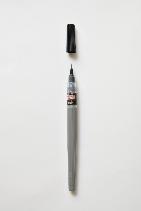 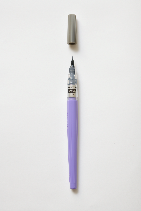 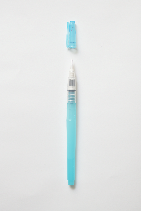 Ｂ　薄墨　　　　　　（　　　　）本Ｃ　水筆ペン　　　　（　　　　）本　　　　　　計（　　　　）本【筆ペン】　各５５０円（税込み・送料別）　　　Ａ　　　　Ｂ　　　　Ｃ
Ａ　濃墨　　　　　　（　　　　）本Ｂ　薄墨　　　　　　（　　　　）本Ｃ　水筆ペン　　　　（　　　　）本　　　　　　計（　　　　）本【筆ペン】　各５５０円（税込み・送料別）　　　Ａ　　　　Ｂ　　　　Ｃ
Ａ　濃墨　　　　　　（　　　　）本Ｂ　薄墨　　　　　　（　　　　）本Ｃ　水筆ペン　　　　（　　　　）本　　　　　　計（　　　　）本【筆ペン】　各５５０円（税込み・送料別）　　　Ａ　　　　Ｂ　　　　Ｃ
Ａ　濃墨　　　　　　（　　　　）本Ｂ　薄墨　　　　　　（　　　　）本Ｃ　水筆ペン　　　　（　　　　）本　　　　　　計（　　　　）本【筆ペン】　各５５０円（税込み・送料別）　　　Ａ　　　　Ｂ　　　　Ｃ
Ａ　濃墨　　　　　　（　　　　）本Ｂ　薄墨　　　　　　（　　　　）本Ｃ　水筆ペン　　　　（　　　　）本　　　　　　計（　　　　）本【筆ペン】　各５５０円（税込み・送料別）　　　Ａ　　　　Ｂ　　　　Ｃ
Ａ　濃墨　　　　　　（　　　　）本Ｂ　薄墨　　　　　　（　　　　）本Ｃ　水筆ペン　　　　（　　　　）本　　　　　　計（　　　　）本(上記住所と異なる場合)〒TEL　　　　　　（　　　　　）〒TEL　　　　　　（　　　　　）〒TEL　　　　　　（　　　　　）〒TEL　　　　　　（　　　　　）〒TEL　　　　　　（　　　　　）〒TEL　　　　　　（　　　　　）（備考）ご希望があればご記入下さい。（備考）ご希望があればご記入下さい。（備考）ご希望があればご記入下さい。（備考）ご希望があればご記入下さい。（備考）ご希望があればご記入下さい。（備考）ご希望があればご記入下さい。（備考）ご希望があればご記入下さい。ＪＡ名担 当 者開 催 日   月　　     日電話番号会 合 名参加者数☆感想を自由にお書きください。☆感想を自由にお書きください。☆感想を自由にお書きください。☆感想を自由にお書きください。☆今後、『家の光』で取り上げてほしい企画などについてお書きください。☆今後、『家の光』で取り上げてほしい企画などについてお書きください。☆今後、『家の光』で取り上げてほしい企画などについてお書きください。☆今後、『家の光』で取り上げてほしい企画などについてお書きください。☆ＪＡ家の光生活文化教室と併せて、『家の光』を使った活動をしてみましょう！☆ＪＡ家の光生活文化教室と併せて、『家の光』を使った活動をしてみましょう！☆ＪＡ家の光生活文化教室と併せて、『家の光』を使った活動をしてみましょう！☆ＪＡ家の光生活文化教室と併せて、『家の光』を使った活動をしてみましょう！されている場合は、情報をお寄せください。されている場合は、情報をお寄せください。されている場合は、情報をお寄せください。されている場合は、情報をお寄せください。□ＪＡ家の光手芸教室　　□ハッピーマイライフセミナー　　□SDGs学習会□ＪＡ家の光手芸教室　　□ハッピーマイライフセミナー　　□SDGs学習会□ＪＡ家の光手芸教室　　□ハッピーマイライフセミナー　　□SDGs学習会□ＪＡ家の光手芸教室　　□ハッピーマイライフセミナー　　□SDGs学習会□防災教室　　□持ち寄り読書　　□その他（　　　　　　　　　　　　　　）□防災教室　　□持ち寄り読書　　□その他（　　　　　　　　　　　　　　）□防災教室　　□持ち寄り読書　　□その他（　　　　　　　　　　　　　　）□防災教室　　□持ち寄り読書　　□その他（　　　　　　　　　　　　　　）・どの記事を？（　　　　）年（　）月号・どの記事を？（　　　　）年（　）月号・どの記事を？（　　　　）年（　）月号・どの記事を？（　　　　）年（　）月号記事名「　　　　　　　　　　　　　　　　　　　　」記事名「　　　　　　　　　　　　　　　　　　　　」記事名「　　　　　　　　　　　　　　　　　　　　」記事名「　　　　　　　　　　　　　　　　　　　　」・活動の感想・活動の感想・活動の感想・活動の感想★情報・写真の使用について　【　許可します　・　許可しません　】★情報・写真の使用について　【　許可します　・　許可しません　】★情報・写真の使用について　【　許可します　・　許可しません　】★情報・写真の使用について　【　許可します　・　許可しません　】